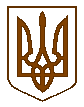 УКРАЇНАБілокриницька   сільська   радаРівненського   району    Рівненської    областіВ И К О Н А В Ч И Й       К О М І Т Е ТРІШЕННЯ18  березня  2020  року                                                                                       № 49 Про затвердження списку осіб, які потребують соціальних послуг З метою своєчасного та повного надання соціальних послуг жителям Білокриницької сільської ради з числа одиноких непрацездатних осіб та осіб похилого віку, які не здатні до самообслуговування у зв’язку з частковою втратою рухової активності і потребують сторонньої допомоги, враховуючи акти оцінки потреб, на виконання вимог Закону України «Про соціальні послуги», Постанови Кабінету Міністрів України №587 від 01.06.2020 «Про організацію надання соціальних послуг», наказу Міністерства соціальної політики України №760 від 13.11.2013 «Про затвердження Державного стандарту догляду вдома», керуючись  статтею 34  Закону України «Про місцеве самоврядування в Україні», виконавчий комітет Білокриницької  сільської ради В И Р І Ш И В:Затвердити список одиноких непрацездатних осіб та  осіб похилого віку, які не здатні до самообслуговування у зв’язку з частковою втратою рухової активності і потребують сторонньої допомоги (додаток 1).Забезпечити  виконання заходів, що складають зміст соціальної послуги догляду вдома робітникам із соціального захисту Білокриницької сільської ради.Контроль за виконанням даного рішення покласти на керуючого справами (секретаря) виконавчого комітету О. Плетьонку й начальника відділу соціального захисту населення та прав дітей Н. Скрашевську.Сільський голова                                                                              Тетяна ГОНЧАРУК Додаток 1до рішення виконавчого комітету
Білокриницької сільської  ради
від 18.03.2021  р.  № 49Списокодиноких непрацездатних осіб та осіб похилого віку, які не здатні до самообслуговування у зв’язку з частковою втратою рухової активності і потребують сторонньої допомогиКеруючий справами (секретар) виконавчого комітету                                                                       Олена ПЛЕТЬОНКА           № з/пПрізвище, ім’я, по батьковіДатанародженняМісце проживання/перебуванняКатегорія1Чемериця Неля Пилипівна22.06.1948с. Городище, вул. Рівненська, 26Пенсіонер2Іванощук Любов Степанівна29.10.1932с. Городище, хутір «Високе», 1Пенсіонер3Локтєва Ніна Іванівна20.04.1942с. Городище, вул. Квітнева, 42Пенсіонер4Гедз Надія Йосипівна12.04.1937с. Городище, вул. Гранична, 35Пенсіонер5Іванощук Марія Степанівна29.10.1932с. Городище,вул. Хутір «Високе», 21Пенсіонер6Кічан Ганна Михайлівна01.02.1938с. Біла Криниця, вул. Радгоспна, 10Дитина війни7Руда Тамара Іванівна18.10.1929с. Біла Криниця, вул. Грушевського, 29Вдова ВВв8Мулярчук Ольга Іванівна14.02.1940с. Біла Криниця, вул. Першотравнева, 13Інв. 2 гр.9Мулярчук Вікторія Петрівна14.02.1966с. Біла Криниця, вул. Першотравнева, 13Інв. 2 гр.10Цюзь Надія Лукянівна20.08.1938с. Біла Криниця,вул. Молодіжна, 39Дитина війни11Лисовецька Лідія Харитонівна10.04.1938с. Біла Криниця, вул. Молодіжна, 39Дитина війни12Лук’янчук Тетяна Григорівна12.09.1951с. Біла Криниця, вул. Молодіжна, 57Пенсіонер 13Пастушок Галина Андріївна01.07.1934с. Антопіль, вул. Київська, 63Дитина війни14Іванощук Іван Степанович23.03.1930с. Глинки, вул. Хутірська 17АУчасник війни15Іванощук Валентина Ісакіївна02.03.1930с. Глинки, вул. Хутірська 17АУчасник війни16Ананьїна Раїса Георгіївна03.11.1938с. Біла Криниця, вул. Садова, 38Дитина війни17Кунц Ольга Зігмундівна03.04.1945с. Біла Криниця, вул. Ів. Франка, 17Інв. 2 гр18Кунц Владислав Зігмундович17.12.1951с. Біла Криниця,вул. Ів. Франка, 17Інв. 2 гр19Плетьонка Ніна Яківна21.12.1945с. Біла Криниця, вул. Радгоспна 43/4Дитина війни20Бойчура Любов Семенівна08.02.1948с. Біла Криниця, вул. Вишнева, 11Пенсіонер21Козачук Галина Бенедиктівна24.03.1951с. Біла Криниця, вул. Незалежності, 6Пенсіонер22Лаворик Софія Павлівна07.12.1946с. Шубків, вул. Шевченка, 6Одинока, пенсіонер23Оліферук Галина Анатоліївна10.03.1934с. Шубків, вул. Зелена, 15Дитина війни24Гай Микола Іванович25.08.1935с. Шубків, вул. Зелена, 15Дитина війни25Демянюк Галина Анатоліївна20.09.1932с. Шубків, вул. Незалежності, 31, кв.14Учасник війни26Кузьмук Евген  Данилович20.05.1944с. Шубків, вул. Незалежності, 109Дитина війни27Кнапець Таїсія Василівна22.06.1955с. Шубків, вул. Шевченка, 9Пенсіонер28Музичук Лідія Василівна28.10.1956с. Шубків, вул. Набережна, 22Пенсіонерка29Музичук Олександра Миколаївна05.02.1956с. Шубків, вул. Набережна, 22Пенсіонерка30Гай Галина Андріївна24.12.1940с. Шубків, вул. Шевченка, 55Дитина війни31Гай В’ячеслав Васильович04.10.1947с. Шубків, вул. Шевченка, 55Дитина війни32Буняк Валентина Юріївна02.01.1952с. Гориньгрод ІІ,  вул. Хутірська, 37Інвалід 2 гр33Главацька Анастасія Василівна15.08.1934с. Гориньград ІІ, вул. Лісова, 5Дитина війни34Сергійчук Надія Максимівна03.01.1955с. Шубків вул. Незалежності 27, кв.11Одинока, пенсіонерка35Лукяник-Вовчик Валентина Леонідівна01.01.1953с. Шубків вул. Незалежності, 107Одинока. пенсіонерка36Романчук Ольга Василівна17.02.1931с. Шубків вул. Демянівська, 35Дитина війни37Радовенчик  Антоніна Миколаївна02.01.1942с. Шубків вул. Демянівська, 34Учасник війни38Вознюк Галинна.Павлівна23.01.1956с. Горинньград -1вул. Л. Українки, 25Одинока, пенсіонерка39Брижицькимй Леонід Дмитрович13.04.1967с. Горинньград -1вул. Л. Українки, 9Одинокий, Інв. 3 гр.40Чапик Марія Іванівна06.01.1937с. Горинньград -1вул. Л. Українки, 36Дитина війни41Шмоніна Галина Василівна20.01.1931с. Горинньград -1вул. Молодіжна, 45Дитина війна42Савкіна Надія Лазерівна03.04.1938с. Горинньград -1вул. Садова, 26Дитина війни43Буняк Валентина Йосипівна26.10.1937с. Горинньград -1вул. Шевченка, 39Дитина війни44Бондарчук Тамара Трохимівна11.10.1938с. Горинньград -1вул. Шевченка, 26Дитина війни45Семенюк Галина Федосіївна.29.08.1931с. Горинньград -1вул. Шевченка, 14Дитина війни